PENGARUH KEBIJAKAN THE FEDERAL RESERVE TERHADAP PEMBANGUNAN EKONOMI INDONESIASKRIPSIDiajukan Untuk Memenuhi Salah Satu SyaratDalam Menempuh Ujian Sarjana Program Strata SatuPada Program Studi Ilmu Hubungan InternasionalOleh:ILHAM NUGRAHA P112030093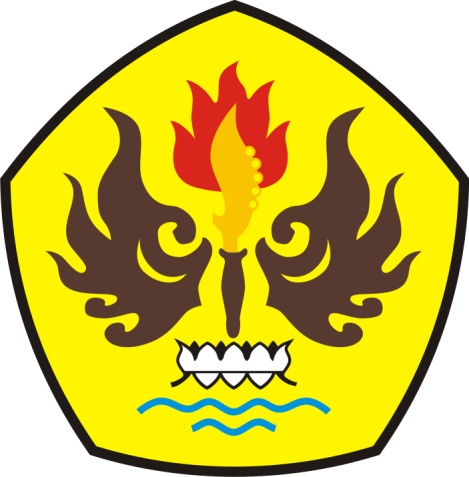 Fakultas Ilmu Sosial dan Ilmu PolitikUniversitas PasundanBandung2015